Life Changing Transplant Foundation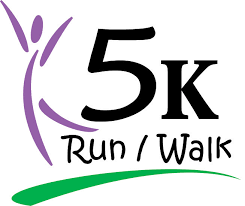 Hosted by Life Changing Transplant Foundation, our goal is to educate the community on the importance of organ donation, while financially supporting NC pre & post-transplant patients & their family members.Walk or run to raise funds for patients & family members by forming a teamHear testimonies from transplant patientsEnjoy food and fun for the whole familyLife Changing Transplant FoundationAnnual 5k Run/Walk for LifeSaturday, September 15, 2018Knightdale Station Park810 N First St.Knightdale, NC 27545Registration & Check In: 8:00 amOpening Ceremony: 8:40 amRun/Walk Starts at 9:00 amEarly registration fee $20 ends August 26, 2018Late fee $25Learn more, register your team and start fundraising today!Contact: (919) 771-7576 or email lifechangingtransplant@yahoo.com